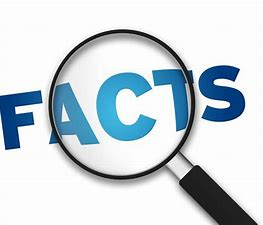 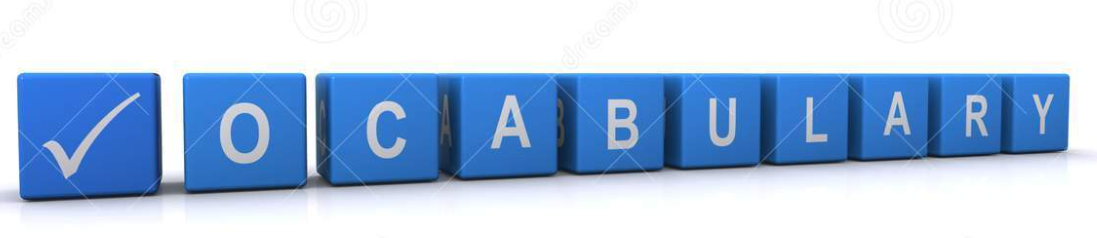 This unit allows children to recogise and develop their understanding for numbers  0 – 10 in French. Pupils will learn and reinforce their understanding through a series of fun and interactive games/ songs. 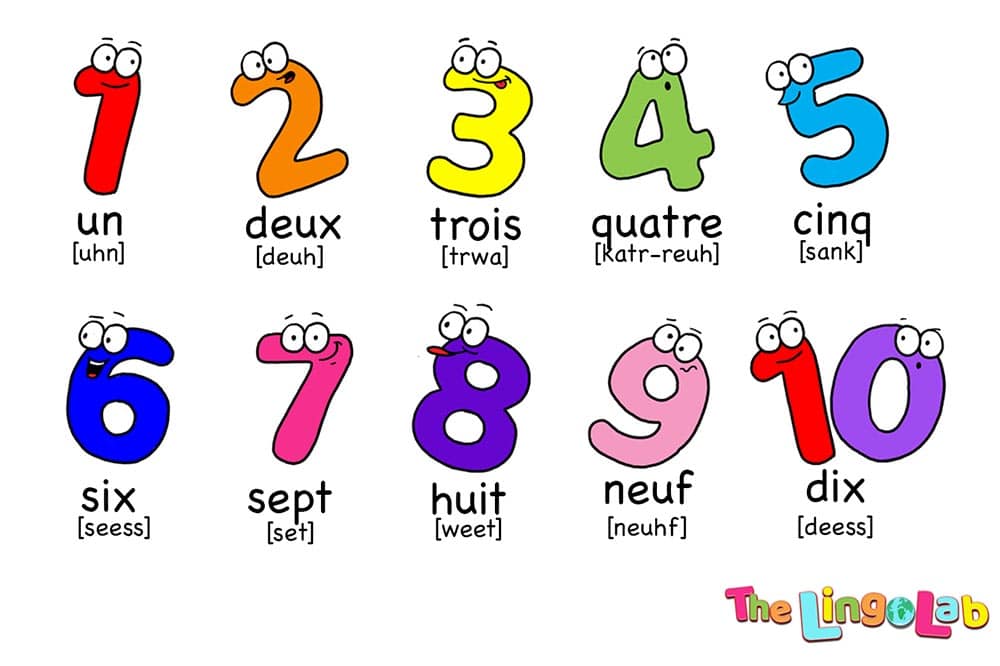 Lesson questions What will you learn Learning Review1What are the numbers 0 – 5 in French?  What the pronunication and number names are in French for numbers: 0, 1, 2, 3, 4 and 5.   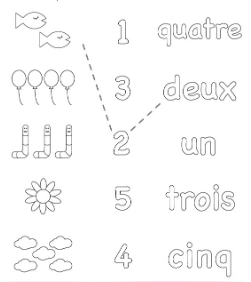 2What are the numbers 0 – 5 in French?  - Recap and reinforce. What the pronunication and number names are in French for numbers: 0, 1, 2, 3, 4 and 5.   3What are the numbers 6 – 10 in French?  What the pronunication and number names are in French for numbers: 6, 7, 8, 9 and 10.   Colour and match the number with the digit.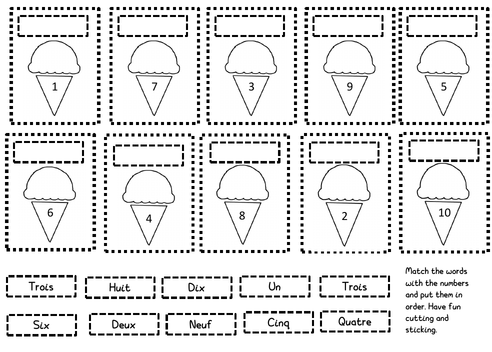 4What are the numbers 6 – 10 in French? - Recap and reinforce.  What the pronunication and number names are in French for numbers: 6, 7, 8, 9 and 10.   Colour and match the number with the digit.5/6Recap and reinforce the numbers we have learned with a series of games where pupils can independently and as a group put to use what they have learned. Recap and reinforce the numbers we have learned with a series of games where pupils can independently and as a group put to use what they have learned. Video number cards pupils saying the number in French. 